	В целях обеспечения социальных гарантий лиц, замещающих муниципальные должности, лиц, замещающих должности муниципальной службы в муниципальном образовании Сорочинский городской округ Оренбургской области, в соответствии со статьей 134 Трудового кодекса Российской Федерации, пунктом 2 статьи 53  Федерального закона от 06.10.2003 N 131-ФЗ «Об общих принципах организации местного самоуправления в Российской Федерации», решением Совета депутатов муниципального образования Сорочинский городской округ Оренбургской области от 22 декабря 2021 года № 141 «О бюджете муниципального образования Сорочинский городской округ Оренбургской области на 2022 год и плановый период 2023 и 2024 годов» (с учетом изменений и дополнений), руководствуясь Уставом муниципального образования  Сорочинский городской округ Оренбургской области, Совет депутатов муниципального образования Сорочинский городской округ Оренбургской области  РЕШИЛ:Внести в решение Сорочинского городского Совета от 21 мая 2015 года                № 402 «Об Утверждении Положения «О денежном содержании лиц, замещающих муниципальные должности, лиц, замещающих должности муниципальной службы в муниципальном образовании Сорочинский городской округ Оренбургской области»                (с учетом изменений от 04.12.2015  № 36,  от 09.11.2017 № 346, от 06.07.2018 № 412, от 30.11.2018 № 446, от  31.01.2019 № 469, от 30.09.2019 № 514, от 27.11.2019 № 535, от 11.09.2020 № 614, от 18.11.2020 № 15, от 19.02.2021 № 39) (далее – Положение) следующие изменения:Проиндексировать с 1 октября 2022 года на 4,0 процента должностные оклады лиц, замещающих муниципальные должности, лиц, замещающих должности муниципальной службы в муниципальном образовании Сорочинский городской округ Оренбургской области.Установить, что при увеличении размера должностного оклада работников их размеры подлежат округлению до целого рубля в сторону увеличения.Приложение № 1 к Положению изложить в следующей редакции:«Размеры должностных окладов лиц, замещающих муниципальные   должности в муниципальном образовании Сорочинский городской округ Оренбургской областиПриложение № 2 к Положению изложить в следующей редакции: «Размеры должностных окладов лиц, замещающих должности муниципальной службы в муниципальном образовании Сорочинский городской округ Оренбургской областиСтатью 5 Положения «Ежемесячная надбавка за классный чин» изложить в следующей редакции:«Статья 5. Ежемесячная надбавка за классный чин	1. Ежемесячная надбавка к должностному окладу за классный чин является составной частью денежного содержания лиц, замещающих должности муниципальной службы и подлежит обязательной выплате.	Надбавка за классный чин выплачивается лицам, замещающим должности муниципальной службы, на основании присвоенного классного чина.	Классный чин лиц, замещающих должности муниципальной службы указывает на соответствие уровня профессиональной подготовки муниципального служащего квалификационным требованиям для замещения должностей муниципальной службы.	Лицам, замещающим должности муниципальной службы в зависимости от присвоенного классного чина, надбавка за классный чин устанавливается в абсолютном размере (рублях) в зависимости от группы должностей муниципальной службы, к которой отнесена замещаемая муниципальным служащим должность муниципальной службы.	для высшей группы должностей муниципальной службы:-действительный муниципальный советник 3 класса – 3141 рублей;-действительный муниципальный советник 2 класса – 3364 рублей;-действительный муниципальный советник 1 класса – 3589 рублей;	для главной группы должностей муниципальной службы:- муниципальный советник 3 класса – 2467 рублей;- муниципальный советник 2 класса – 2692 рублей;- муниципальный советник 1 класса – 2916 рублей;	для ведущей группы должностей муниципальной службы:- советник муниципальной службы 3 класса – 1794 рублей;- советник муниципальной службы 2 класса – 2020 рублей;- советник муниципальной службы 1 класса – 2243 рублей;для старшей группы должностей муниципальной службы:- референт муниципальной службы 3 класса – 1346 рублей;- референт муниципальной службы 2 класса – 1458 рублей;- референт муниципальной службы 1 класса – 1682 рублей;	для младшей группы должностей муниципальной службы:- секретарь муниципальной службы 3 класса – 1009 рублей;- секретарь муниципальной службы 2 класса – 1121 рублей;- секретарь муниципальной службы 1 класса – 1234 рублей.	2. Выплата надбавки за классный чин производится на основании правового акта руководителя органа местного самоуправления Сорочинского городского округа, а также руководителя отраслевого (функционального) органа администрации Сорочинского городского округа, обладающего правами юридического лица. 	3. Надбавка за классный чин устанавливается персонально каждому муниципальному служащему.	4. Надбавка за классный чин выплачивается одновременно с денежным содержанием.      На надбавку за классный чин начисляется районный коэффициент.	5. При переводе (приеме) муниципального служащего в другой орган местного самоуправления или на должность муниципальной службы иной группы должностей, ему сохраняется размер надбавки за ранее присвоенный классный чин до присвоения в установленном порядке соответствующего классного чина.	6. Порядок присвоения, сохранения классных чинов лицам, замещающим должности муниципальной службы, устанавливается законодательством Оренбургской области.	7. Прекращение выплаты ежемесячной надбавки за соответствующий классный чин производится на основании распоряжения (приказа) представителя нанимателя (работодателя) в случае:- лишения муниципального служащего классного чина в соответствии со вступившим в законную силу решением суда за совершение тяжкого или особо тяжкого преступления.».1.6. Пункт 5 статьи 4 Положения изложить в следующей редакции:            «5. Основаниями снижения размера ежемесячной надбавки к должностному окладу за особые условия работы являются:         - несвоевременное выполнение поручений и заданий руководителя, оформленных распоряжением (приказом), при наличии не снятого и не погашенного  дисциплинарного взыскания в виде выговора.           Снижение  ежемесячной надбавки к должностному окладу за особые условия работы составляет 20 процентов от конкретного установленного размера ежемесячной надбавки к должностному окладу за особые условия работы.Период   снижения   размера ежемесячной надбавки к должностному окладу за особые условия работы составляет один месяц.».1.7. Абзац 2 статьи 9 Положения изложить в следующей редакции:            «Премии за выполнение особо важных и сложных  заданий могут выплачиваться за период работы (месяц, квартал, год), а также за выполнение конкретного особо важного и сложного задания: - результативное участие в федеральных, региональных конкурсах (наличие диплома победителя конкурса I, II, III  степени; наличие диплома победителя в номинациях конкурса I, II, III  степени);-  результативное участие в рейтингах по итогам которого муниципальному образованию Сорочинский городскогой округ выделена дополнительная дотация для стимулирования повышения уровня социально-экономического развития и качества управления финансов.».2. Финансирование расходов на цели, указанные в пункте 1.1. настоящего решения, осуществлять за счет средств бюджета муниципального образования Сорочинский городской округ Оренбургской области, предусмотренных главным распорядителям средств местного бюджета на текущий финансовый 2022 год и на плановый период 2023 и 2024 годов.3. Поручить организацию исполнения решения главе муниципального образования Сорочинский городской округ и начальникам отраслевых (функциональных) органов администрации Сорочинского городского округа Оренбургской области.4. Установить, что настоящее решение вступает в силу со дня его подписания. 5. Контроль за исполнением настоящего решения возложить на постоянную депутатскую комиссию по вопросам бюджета, муниципальной собственности и социально-экономическому развитию.Председатель Совета депутатов муниципального образования Сорочинский городской округ Оренбургской области                                    С.В. ФильченкоГлава муниципального образованияСорочинский городской округ                                                                           Т.П. Мелентьева  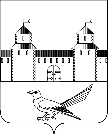 СОВЕТ ДЕПУТАТОВМУНИЦИПАЛЬНОГО ОБРАЗОВАНИЯСОРОЧИНСКИЙ ГОРОДСКОЙ ОКРУГОРЕНБУРГСКОЙ ОБЛАСТИ(XVIII  СЕССИЯ ШЕСТОГО СОЗЫВА)                                                                      РЕШЕНИЕот 27 сентября 2022 года № 203 О внесении изменений в решение Сорочинского городского Совета от 21 мая 2015 года № 402 «Об Утверждении Положения «О денежном содержании лиц, замещающих муниципальные должности, лиц, замещающих должности муниципальной службы в муниципальном образовании Сорочинский городской округ Оренбургской области» (с учетом изменений и дополнений от 04.12.2015 № 36, от 09.11.2017   № 346, от 06.07.2018 № 412, от 30.11.2018 № 446, от 31.01.2019 № 469, от 30.09.2019 № 514,          от 27.11.2019 № 535, от 11.09.2020 № 614,          от 18.11.2020 № 15, от 19.02.2021 № 39) Наименование муниципальной должности Размердолжностногооклада (рублей)Высшие муниципальные должностиВысшие муниципальные должностиГлава муниципального образования                            49544Председатель контрольно-счетного органа              29191Наименование должности муниципальной службыРазмердолжностногооклада (рублей)                Высшие должности муниципальной службы                                 Высшие должности муниципальной службы                 Первый заместитель главы администрации городского округа39634Заместитель главы администрации городского округа                34707Руководитель аппарата  (управляющий делами) администрации городского округа                               28280                Главные должности муниципальной службы                                Главные должности муниципальной службы                Руководитель самостоятельного структурного подразделения органа местного самоуправления 27744Заместитель руководителя самостоятельного структурного подразделения органа местного самоуправления22228Главный архитектор муниципального образования27744Руководитель структурного подразделения органа местного самоуправления21638Заместитель руководителя структурного подразделения органа местного самоуправления19496                Ведущие должности муниципальной службы                                Ведущие должности муниципальной службы                Исполнительный секретарь представительного органа  муниципального образования 19014Руководитель структурного подразделения в составе самостоятельного структурного подразделения органа местного самоуправления21157Заместитель руководителя структурного подразделения в составе самостоятельного структурного подразделения органа местного самоуправления19067                Старшие должности муниципальной службы                                Старшие должности муниципальной службы                Главный специалист                           19014Ведущий специалист                            15532                Младшие должности муниципальной службы                                Младшие должности муниципальной службы                Специалист 1 категории                                  13658Специалист 2 категории                                  10338